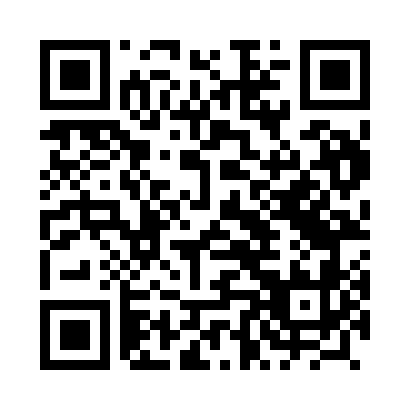 Prayer times for Skrzetuszewo, PolandMon 1 Apr 2024 - Tue 30 Apr 2024High Latitude Method: Angle Based RulePrayer Calculation Method: Muslim World LeagueAsar Calculation Method: HanafiPrayer times provided by https://www.salahtimes.comDateDayFajrSunriseDhuhrAsrMaghribIsha1Mon4:226:2412:545:217:269:202Tue4:196:2212:545:227:279:233Wed4:166:1912:545:247:299:254Thu4:136:1712:535:257:319:275Fri4:106:1512:535:267:339:306Sat4:076:1212:535:277:349:327Sun4:046:1012:535:297:369:358Mon4:016:0812:525:307:389:379Tue3:576:0612:525:317:409:4010Wed3:546:0312:525:327:419:4211Thu3:516:0112:525:337:439:4512Fri3:485:5912:515:357:459:4713Sat3:455:5612:515:367:479:5014Sun3:415:5412:515:377:489:5315Mon3:385:5212:515:387:509:5516Tue3:355:5012:505:397:529:5817Wed3:315:4812:505:417:5410:0118Thu3:285:4512:505:427:5510:0319Fri3:255:4312:505:437:5710:0620Sat3:215:4112:495:447:5910:0921Sun3:185:3912:495:458:0110:1222Mon3:145:3712:495:468:0210:1523Tue3:115:3512:495:478:0410:1824Wed3:075:3212:495:488:0610:2125Thu3:035:3012:495:508:0810:2426Fri3:005:2812:485:518:0910:2727Sat2:565:2612:485:528:1110:3128Sun2:525:2412:485:538:1310:3429Mon2:485:2212:485:548:1410:3730Tue2:445:2012:485:558:1610:40